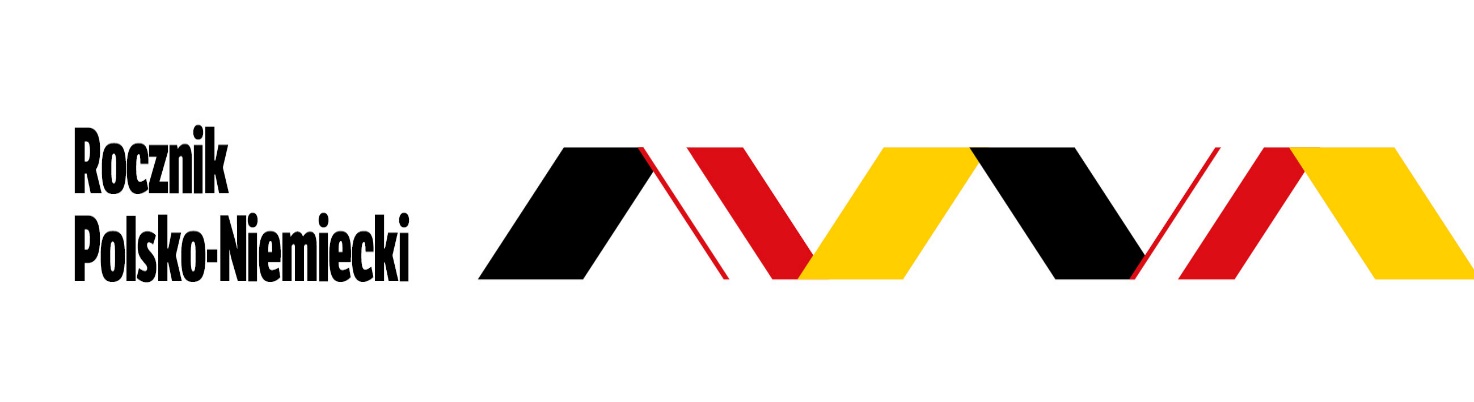 Adres Redakcji:ul. Polna 18/20							                        Tel:  (48 - 22) 825 - 52 – 2100 - 625  Warszawa							          Fax: (48 - 22) 825 - 21 - 46          E-mail: rocznik@isppan.waw.pl RECENZJA  SZCZEGÓŁOWATytuł artykułu: UWAGI  OGÓLNE:1. Czy artykuł wnosi coś nowego do poruszanej tematyki?2. Czy warsztat metodologiczny autora jest poprawny?3. Ocena bazy źródłowej.4. Ocena języka autora.UWAGI  SZCZEGÓŁOWE: *)UWAGI KOŃCOWE: **)Artykuł nadaje się do druku: a) w stanie obecnym, b) po dokonaniu poprawek, c) po gruntownym przeredagowaniu, 
d) nie nadaję się.*) jeśli konieczne dołączyć stronę**) podkreślić wybraną ocenę